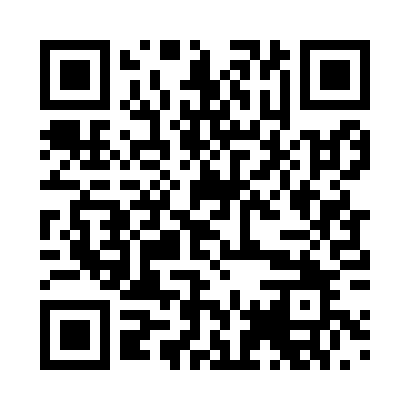 Prayer times for Uberwasser, GermanyWed 1 May 2024 - Fri 31 May 2024High Latitude Method: Angle Based RulePrayer Calculation Method: Muslim World LeagueAsar Calculation Method: ShafiPrayer times provided by https://www.salahtimes.comDateDayFajrSunriseDhuhrAsrMaghribIsha1Wed3:245:581:265:298:5411:162Thu3:215:561:265:308:5611:203Fri3:175:541:265:318:5811:234Sat3:135:521:255:318:5911:265Sun3:125:511:255:329:0111:306Mon3:115:491:255:339:0311:327Tue3:105:471:255:339:0411:328Wed3:095:451:255:349:0611:339Thu3:095:441:255:359:0711:3410Fri3:085:421:255:359:0911:3411Sat3:075:401:255:369:1111:3512Sun3:075:391:255:369:1211:3613Mon3:065:371:255:379:1411:3614Tue3:055:361:255:389:1511:3715Wed3:055:341:255:389:1711:3816Thu3:045:331:255:399:1811:3817Fri3:045:311:255:399:2011:3918Sat3:035:301:255:409:2111:4019Sun3:035:281:255:419:2311:4020Mon3:025:271:255:419:2411:4121Tue3:025:261:255:429:2611:4222Wed3:015:241:255:429:2711:4223Thu3:015:231:255:439:2811:4324Fri3:005:221:265:439:3011:4425Sat3:005:211:265:449:3111:4426Sun3:005:201:265:449:3211:4527Mon2:595:191:265:459:3411:4528Tue2:595:181:265:469:3511:4629Wed2:595:171:265:469:3611:4730Thu2:585:161:265:479:3711:4731Fri2:585:151:265:479:3811:48